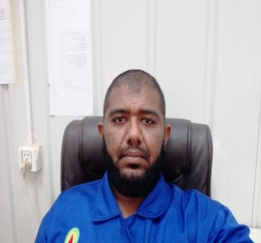 EDUCATIONUniversity/Institute/College: (SUDAN UNIVERSITY FOR SINCE & TECNOLOGY)         Country: SudanMajor: Diploma of electrical &electronics Engineering (Three Years)  Year of Award: January 2007EXPERIENCE PROFILE:Total Years of Experiences: OIL&GAS Field(s):9 yearsSector: electricalEMPLOYMENT HISTORYPosition: electrical technicianCompany:     	 petro-energy E & P Company Ltd.Country: sudan Duration: From 4/05/2010To: nowSector: electrical and Instrumentation technicianTRAINING/CERTIFIATION My objective  I aim to gain as much knowledge about the engineering industry as I can to benefit your prestigious organization in achieving its corporate goals and further my career prospectsPERSONEL INFORMATIONSPERSONEL INFORMATIONSNationality: SudaneseDate Of Birth / Place: 02\10\1986Marital Status  MarriedLanguage Spoken:Arabic   :::  EnglishCONTACT INFORMATIONCONTACT INFORMATIONPermanent  AddressEmtedad Block 11 House 194 Khartoum SudanCurrent Work Address     petro-energy E & P Company Ltd. Contact Number(s)00249912331974Email (s)mohammed.11111@gmail.comRESPONSIBILITIES &  DUTIESRESPONSIBILITIES &  DUTIESDepartment/Sectionelectrical DepartmentMain DutiesDiagnoses and rectifies faults. Participates in the installation and planned maintenance of a variety of electrical equipments such as Emergency generators, HT & LT switchgears, Motor control centers,  , protective relays, transformers, portable electrical equipments, Actuators for MOV’s, electrical heaters, electrical heat tracing system, UPS system , Battery chargers/Rectifiers , 33kV, 11kV & 415V electrical distribution systems including protection of 33kV, 11kV & 415V overhead lines (OHL). High voltage transformers, high voltage (HV) switchgear, supplying electrical power to all oil and gas production facilities,and all associated electrical equipmentsPerforms routine maintenance, installation and integration of various types of process control instrumentation equipment such as transmitters, controllers, integrators, recorders, square root extractors and final drive elementsTraining/Course TitleTraining InstitutionTraining Course on occupational safety and emergency response planpetroleum technical center (PTC)SUDAPET CO.LTDTraining Course on UPS AND BATTERY SYSTIMYpetroleum technical center (PTC)SUDAPET CO.LTDTraining Course on electrical systemsENCTraining Course on protective devicespetroleum technical center (PTC)SUDAPET CO.LTDTraining Course on computer MANAGEMENTALSAHWA FOR COMPUTER SCIENCESElectrical safety in hazardous area, risk assessment ,fire prevention  Electrical Installation, design for billings and facility H\V cable joint and cable termination Electrical power equipment testing and commissioningEXEMPILER